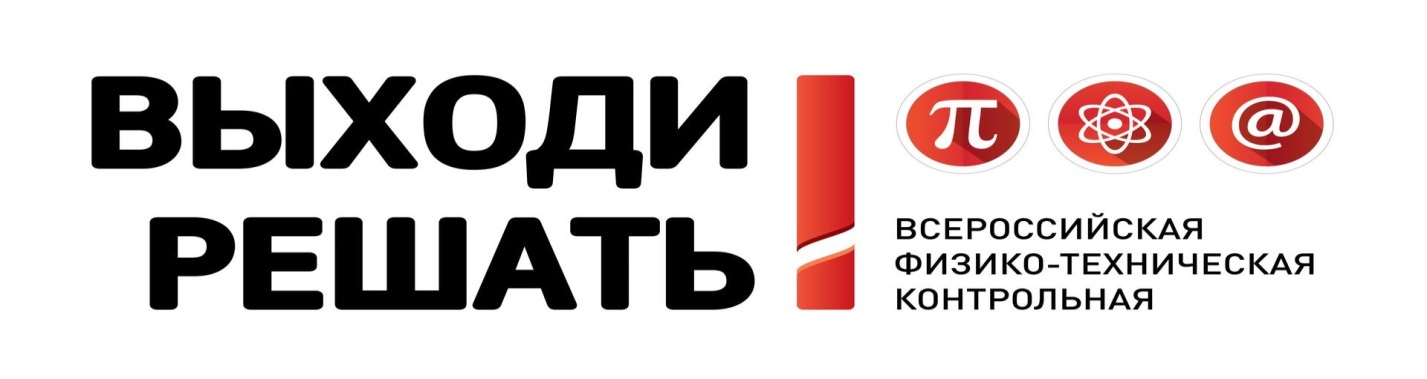 Приглашаем Вас на физико-техническую контрольную «Выходи решать!» — масштабный просветительский проект МФТИ, где каждый сможет проверить свои знания по физике, математике и информатике. Она пройдёт 16 ноября 2019 года. Все зарегистрированные участники бесплатно получат от платформы Uchi.ru месяц полного доступа к интерактивному курсу по школьной математике. С 23 ноября в личных кабинетах на сайте контрольной появятся промокоды и инструкция для активации подарка (сделать это необходимо до 1 февраля 2020 года).Как будет проходить контрольная?Всероссийская контрольная открыта для всех желающих. Можно решать задачи дома, а можно прийти на любую очную площадку.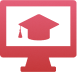 «Онлайн-версия» работает с 00:00 до 23:50 по московскому времени. Очные площадки открываются в разное время.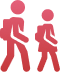 Задачи контрольной рассчитаны на уровень 8-9 класса общеобразовательной школы. Участники могут быть любого возраста.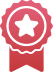 Каждый участник получит электронный сертификат, в котором указано количество решённых задач.ПодробнееКак попасть на акцию?Участие в контрольной бесплатное. Чтобы присоединиться, зарегистрируйтесь на официальном сайте: http://kontrolnaya.mipt.ru/.Каждому участнику будет присвоен свой ID-код. 16 ноября в 00:00 организаторы откроют доступ к заданиям на весь день. Для тех, кто захочет прийти на площадку, мы рекомендуем заранее выбрать из списка удобную локацию и подтвердить на ней своё участие (так как количество мест ограничено).Зарегистрироваться